MARÇO DE 2019PLANO DE CAPACITAÇÃO DA DIRETORIA DE TECNOLOGIA DA INFORMAÇÃOPODER JUDICIÁRIO DO ESTADO DO ACRETRIBUNAL DE JUSTIÇAPRESIDENTEDesembargador Francisco DjalmaVICE-PRESIDENTEDesembargador Laudivon NogueiraCORREGEDOR GERAL DE JUSTIÇADesembargador Júnior AlbertoCOMITÊ GESTOR DE TECNOLOGIA DA INFORMAÇÃO E COMUNICAÇÃO RESOLUÇÃONº 226/2018Raimundo José Rodrigues da Costa – Diretor de Tecnologia da Informação Isaac Timóteo Oliveira Júnior - Gerente de Banco de Dados e SegurançaJuceir Rocha de Souza - Gerente de SistemasJean Nery - Gerente de Rede Josemar Mesquita Souza – Analista de Sistemas Alessandro de Araújo Mendonça - Técnico Judiciário Ismael Alves de Souza - Técnico JudiciárioAndré Luiz Silva de Souza – Analista de Sistemas Shandler Menezes Gama - Técnico Judiciário Wirton Santos de Almeida - Técnico Judiciário Renato Luis Travasso – Assessor Técnico Nivaldo Rodrigues da Silva - Técnico Judiciário Shelda Farhat Araújo - Técnico Judiciário Afonso Evangelista Araújo – Assessor TécnicoSumárioFiguras	4 Apresentação	51.0 Introdução	62.0 Gerência de Banco de Dados e Segurança da Informação	83.0 Gerência de Sistemas	94.0 Gerência de Redes	175.0 Quantidade de Cursos	196.0 Conclusão	20FigurasFigura 1- Organograma atual da DITEC	6ApresentaçãoO presente documento tem por objeto apresentar o Plano de Capacitação da Diretoria de Tecnologia da Informação (DITEC) do Tribunal de Justiça do Estado do Acre, conforme objetivo estratégico do Poder Judiciário de desenvolver conhecimentos, habilidades e atitudes dos servidores, aprovados pela Resolução CNJ n.70, de 18 de março de 2009.A elaboração desse Plano é uma iniciativa para conhecimento das necessidades de capacitação. Por este instrumento, serão identificadas as demandas de cada setor desta Diretoria, constituindo-se num referencial que norteará as ações do Plano de Capacitação do Biênio 2019/2021.1.0 IntroduçãoO Poder Judiciário do Estado do Acre vem transpondo grandes modificações basilares nos últimos anos, tendo como principal finalidade a excelência na prestação jurisdicional. Um dos principais alicerces para essa transformação é a Tecnologia da Informação.Essas mudanças foram realizadas através de investimento em sistemas de informação, infraestrutura e recursos humanos de TI, de forma que atualmente o TJAC é reconhecido como um moderno e eficiente Tribunal de Justiça Estadual do país.O corrente documento propõe plano de capacitação voltado para inventariar as prioridades de capacitação dos servidores para o desenvolvimento de competências necessárias ao alcance dos objetivos estratégicos definidos pelo Tribunal de justiça no seu planejamento Estratégico 2015/2020.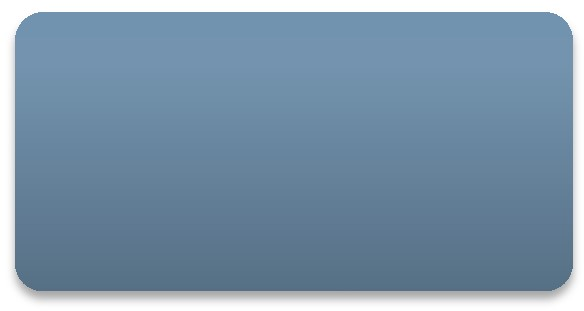 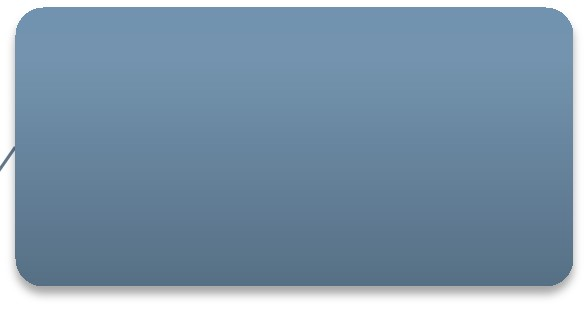 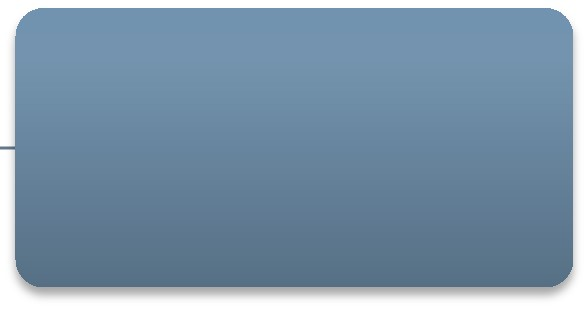 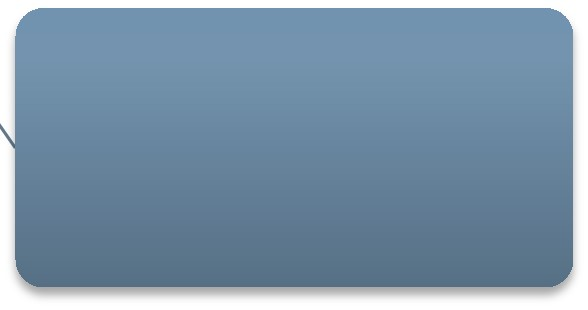 Figura 1- Organograma atual da DITECConsiderando a atual estrutural organizacional da DITEC, seguem a descrição de cursos por Gerência, destacando as relevâncias requisitadas.2.0 Gerência de Banco de Dados e Segurança da Informação3.0 Gerência de Sistemas4.0 Gerência de Redes5.0 Quantidade de CursosEsta seção apresenta uma estimativa dos riscos e procedimentos por Gerência da DITEC.6.0 ConclusãoA Tecnologia da Informação, individualmente não é apta para construir resultados assertivos para o negócio de uma instituição. Para que isso aconteça, é necessário que a TI esteja ordenada aos objetivos estratégicos da mesma. Com a finalidade de atingir tais soluções, é primordial interpretar os objetivos estratégicos da instituição em objetivos mínimos, em seguida, determinar as metas e ações de TIC mais adequada que possam auxiliar a sua conquista.Dessa forma, o Planejamento de Cursos é fundamental para orientar e favorecer o processo de inovação, identificação de problemas e proposição de mecanismos que contribuam para a melhoria da prestação jurisdicional.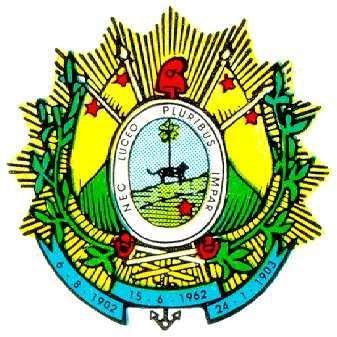 PODER JUDICIA' RIO DO ESTADO DO ACRETRIBUNAL DE JUSTIÇADiretoria de Tecnologia da Informaçãowww.tjac.jus.brRua Tribunal de Justiça, s/n. Via Verde. 69.920-193 Rio Branco-AC | (68) 3302-0360 / 3302-0361Nome do CursoPúblico Alvo(Estagiário, Servidor, Magistrado)NºParticipantesModalidade(Presencial, semipresencial, EAD)Turno (Manhã, Tarde, Integral)Resultados EsperadosCriticidade (Baixa, Média, Alta)Segurança em Servidores Linux 40HGerência de Bancos de Dados e Segurança04EADIntegralAmpliar a segurança nos servidores de rede do TJACAltaPenTest: Técnicas de Intrusão em Redes Corporativas 40HGerência de Bancos de Dados e Segurança04EADIntegralAferir a segurança em todo o ambiente computacional do TJACAltaTécnicas de Computação Forense 40HGerência de Bancos de Dados e Segurança04EADIntegralRastrear e identificar possíveis invasões e vestígios deixadosAltaAuditoria de Logs e Autenticação Linux 22HGerência de Bancos de Dados e Segurança04EADIntegralMonitorar acessos indevidos no ambiente computacional do TJACAltaMONITORAMENTO DE REDES COM O ZABBIX 40HGerência de Bancos de Dados e Segurança04EADIntegralMonitorar o ambiente computacional do TJACAltaNome do CursoPúblico Alvo(Estagiário, Servidor, Magistrado)NºParticipantesModalidade(Presencial, semipresencial, EAD)Turno (Manhã, Tarde, Integral)Resultados EsperadosCriticidade (Baixa, Média, Alta)JBoss para administradores Linux - WildFly 10, 9 e JBoss 6.3OBS: Deve ser ministrado antes do curso abaixo.Servidores10EADManhãAprendizado de dicas e instalação de servidores de aplicação.AltaWildFly 8 - Administração com cluster de alta performance.OBS: Deve ser ministrado após o curso acima.Servidores10PresencialIntegralAperfeiçoamento da equipe de desenvolvimento em configurar servidores de aplicação.AltaPostgreSQL Formação Completa(Administração, Performance Tunning, Alta Disponibilidade)Servidores10PresencialIntegralDomı́nio da ferramenta de banco de dados utilizada nos sistemas desenvolvidos pelo tribunal.MédiaCurso SOA na prática: Integração com Web Services e MensageriaServidores10PresencialTardeCompreensão de ferramentas voltadas para web service e integração de sistemas.AltaCurso Arquitetura e Design de Projetos JavaServidores10PresencialIntegralPermitir aos desenvolvedores maior capacidade de escolha entre projetos e aprofundar a importância de projetos e modelagens no desenvolvimento.AltaLaboratório Java com Testes, JSF e Design PatternsServidores10PresencialTardeEstabelecer as boas práticas de programação em Java.AltaJava Web ServicesServidores10PresencialTardeAdquiri conhecimento para desenvolver meios para permitir interoperabilidade entre sistemas rodando em diferentes plataformas.AltaRelatórios profissionais com iReport e JasperReportsServidores10PresencialTardeMelhoramento de relatórios nos aplicativos desenvolvidos pelo TJAC.MédiaAplicações corporativas com Spring FrameworkServidores10PresencialTardeAperfeiçoar o desenvolvimento de aplicativo com Spring Framework.BaixaDesenvolvimento de Aplicativos para Dispositivos MóveisServidores10TardeAquisição de conhecimento para desenvolvimento de aplicativos para dispositivos móveis.BaixaCertificação Digital I e II10TardeCapacitação na realização de projetos utilizando a Certificação digital, considerando os aspectos técnicos e legais da tecnologia.MédiaDesenvolver Certificação Digital em aplicações Java10TardeDesenvolvimento de aplicativos que utilizem tecnologia de certificação digital utilizando o Delphi.MédiaDesenvolvimento Web com PHPServidores5EADTardeAquisição de conhecimento para desenvolver e dar suporte a aplicativos que foram criados em PHP para plataforma web.MédiaDesenvolvimento Orientado a Objetos com PHPServidores5EADTardeAquisição de conhecimento para desenvolver e dar suporte a aplicativos que foram criados em PHP, utilizando metodologia de orientação a objetos.MédiaDesenvolvimento Enterprise com PHPServidores5EADTardeAquisição de conhecimento para desenvolver e dar suporte a aplicativos que foram criados em PHP corporativas.MédiaFramework Codeigniter (PHP)Servidores5EADTardeMelhorar conhecimento do uso do framework para desenvolvimento em PHP.MédiaWeb Service (PHP)Servidores5EADTardeAdquiri conhecimento para desenvolver meios para permitir interoperabilidade entre sistemas rodando em diferentes plataformasMédiaDesenvolvimento móvel com Google AndroidServidores10PresencialIntegralIntroduzir técnicas de programação voltada para dispositivos móveis.BaixaTécnicas de desenvolvimento Android avançado.Servidores10PresencialTardeAprimorar os conhecimentos para desenvolvimento voltado para plataformas móveis.BaixaDesenvolvimento Web com HTML, CSS e JavaScriptServidores10PresencialIntegralDesenvolvimento de habilidades para controle e aproveitamento de recursos html 5 e modificações do css 3.MédiaTreinamento em Delphi Embarcadero 10 ou posterior. Delphi essentials. Criação de Aplicações Win32. Criação de Componentes. Datasnap Multi-tier. Fast Report. Rave Reports. Delphi iOS Essentials. Delphi Android Essentials. DB Optimizer. Webservices Application. FiremonkeyServidores5PresencialTardeAquisição de conhecimento para desenvolver aplicativos multiplataforma, migrar aplicativos legados com tecnologia ultrapassada, bem como aprender técnicas modernas de desenvolvimento de sistemas.MediaDesenvolver Certificação Digital em aplicações DelphiServidores10PresencialTardeAquisição de conhecimento para desenvolver aplicativos capazes de utilizar certificação digital.MediaCMM – Modelo de Maturidade de CapacidadesServidores10PresencialTardeSer capaz de avaliar os processos de desenvolvimento de software como relação ao nıv́  el de maturidade, como indicação de previsibilidade da qualidade, custos e prazos.AltaTQM – Gestão de Qualidade TotalServidores15PresencialTardeAquisição de conhecimento deestratégias para agregar qualidade aos processos organizacionais.COBIT5 FoundationsServidores15PresencialTardeImplantar o COBIT na unidade e permitir o sustento dos objetivos e estratégias organizacionais.AltaITIL V3 FoundationsServidores15PresencialTardeCapacitar a equipe para trabalho com as melhores práticas de gerenciamento de serviços de TI.AltaAnalista de Negócios de TIServidores10PresencialTardeCapacitar a equipe em prospecção, planejamento e gerenciamento de implementação de projetos de sistemas de informação e aplicativos, visando satisfazer as expectativas e necessidades tecnológicas.AltaTreinamento de temas WPServidores3Tele-PresencialIntegralTreinamento de themas parapublicação de conteú do no Portal TJACAltaTreinamento para Desenvolvimento de Plugins WPServidores3Tele-PresencialIntegralTreinamento para Desenvolvimento de Plugins WP para publicação deconteú do no Portal TJAC.AltaSegurança de WordPressServidores3Tele-PresencialIntegralAplicação de segurança ao conteú dopublicado no Portal TJACAltaDesenvolvimento de Sites com Design ResponsivoServidores3EADVı́deo AulasDesenvolver de sı́tios com Design que se ajusta ao dispositivo do usuário.AltaUtilização correta do HTML5Servidores3EADVı́deo AulasUtilização correta do HTML5 no portal do TJAC, melhorando a experiência dos clientes do portal TJAC.MediaDireito Penal para equipe SAJ que fornece suporte ao AIPServidores5PresencialTardeQualificar colaboradores para melhorar atendimento aos usuários do SAJ, bem como o nı́vel de entendimento dos procedimentos que devem ser realizados.AltaAtualização do CPCServidores5PresencialTardeQualificar colaboradores para melhorar atendimento aos usuários do SAJ, bem como o nı́vel de entendimento dos procedimentos que devem ser realizados.AltaPrática cartorária cívelServidores5PresencialTardeQualificar colaboradores para melhorar atendimento aos usuários do SAJ, bem como o nı́vel de entendimento dos procedimentos que devem ser realizados.AltaPrática cartorária criminalServidores5PresencialTardeQualificar colaboradores para melhorar atendimento aos usuários do SAJ, bem como o nı́vel de entendimento dos procedimentos que devem ser realizados.AltaLEP - Aplicação das progressões, livramento condicional, comutação.Servidores5PresencialTardeQualificar colaboradores para melhorar atendimento aos usuários do SAJ, bem como o nı́vel de entendimento dos procedimentos que devem ser realizados.AltaPrescrição PenalServidores5PresencialTardeQualificar colaboradores para melhorar atendimento aos usuários do SAJ, bem como o nı́vel de entendimento dos procedimentos que devem ser realizados.AltaCódigo de Processo PenalServidores5PresencialTardeQualificar colaboradores para melhorar atendimento aos usuários do SAJ, bem como o nı́vel de entendimento dos procedimentos que devem ser realizados.AltaNome do CursoPú blico Alvo(Estagiário, Servidor, Magistrado)NºParticipantesModalidade(Presencial, semipresencial, EAD)Turno (Manhã, Tarde, Integral)Resultados EsperadosCriticidade (Baixa, Média, Alta)Eletrônica básica, avançada e digitalServidores e Estagiários16PresencialMatutino ou vespertinoRedução da incidência de descarte de materiais ainda servı́veis.AltaExcelência em atendimentoServidores e Estagiários16PresencialMatutino ou vespertinoMelhor Atendimento ao usuárioAltaManutenção em Impressoras Jato de Tinta e Laser.Servidores e Estagiários16PresencialMatutino ou vespertinoNivelamento de conhecimento técnico, elevando nú mero de técnicos com conhecimento em manutenção de impressoras.AltaPlanejamento Estratégico e Elaboração de ProjetosServidores e Estagiários16PresencialMatutino ou vespertinoPlanejar com eficiência as atividades desenvolvidas do setorMédiaRedes e Cabeamento Estruturado de ComputadoresServidores e Estagiários16PresencialMatutino ou vespertinoNivelamento de conhecimento técnico, elevando nú mero de técnicos com conhecimento em manutenção de redes lógicas de TI.MédiaCurso de pfSense OnlineServidores e Estagiários16EADMatutino ou vespertinoNivelamento de conhecimento técnico, elevando nú mero de técnicos comMédiaconhecimento em novas tecnologias.Inglês para TI e TelecomunicaçõesServidores e Estagiários16PresencialMatutino ou vespertinoNivelamento de conhecimento técnico, facilitando leitura de manuais e configuração de equipamentos.MédiaManutenção em notebooksServidores e Estagiários16PresencialMatutino ou vespertinoNivelamento de conhecimento técnico, elevando nú mero de técnicos com conhecimento em manutenção notebooks.MédiaCurso de Recuperação de HD e dadosServidores e Estagiários16PresencialMatutino ou vespertinoNivelamento de conhecimento técnico, elevando nú mero de técnicos com conhecimento em recuperação de dados em HD’s, pendrives, etc.MédiaCurso de Programa 5SServidores e Estagiários16EADMatutino ou vespertinoCapacitar os funcionários da unidade para melhor aproveitar e organizar seu ambiente de trabalho.MédiaEstimativa de Curso para a DITECEstimativa de Curso para a DITECGerênciaQuantidade de CursosSistemas40Banco de Dados e Segurança da Informação5Redes10Quantidade Total:55